МИНИСТЕРСТВО НА ЗЕМЕДЕЛИЕТО И ХРАНИТЕ – СОФИЯ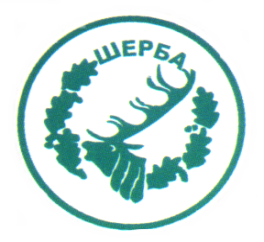 „СЕВЕРОИЗТОЧНО ДЪРЖАВНО ПРЕДПРИЯТИЕ” ДПТП:  ДЪРЖАВНО ЛОВНО СТОПАНСТВО „ШЕРБА”9100, с. Горен чифлик,ул. „Шерба” 7, Варненска областТел.  05141/2358, Е-mail: dls.sherba@dpshumen.bg	..............................................................................................................Изх.№ 221/02.02.2016 г.Офис с.Старо Оряхово           Информация по чл. 22 б, ал.2, т.14 от ЗОП 	Уведомяваме всички заинтересовани лица, че на основание Договор                            № 19/05.02.2015 г. сключен между СИДП ДП гр. Шумен и Централна кооперативна банка АД след проведена процедура по чл. 101а от ЗОП с предмет „Избор на финансови или кредитни институции по смисъла на Закона за кредитните институции за предоставяне на финансови услуги за нуждите на СИДП ДП гр.Шумен за срок от                     2 години, считано от датата на сключване на договора е извършено плащане, както следва:ЗАМ.ДИРЕКТОР:   /п/ печат                         /инж. Р.Радев/Упълномощен със Заповед № 266/08.12.2015г. на Директора на ТП ДЛС „Шерба“№Основание за плащанеРазмер на плащанетоДата на плащането1.Банкови такси за м.  Януари 2016 год.157.77 лв.За периода 01.01 – 31.01.2016 год.